                                                                  Week 13	Oefenblaadje: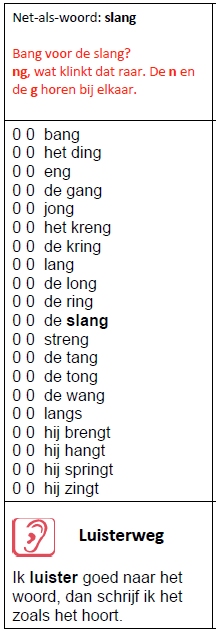 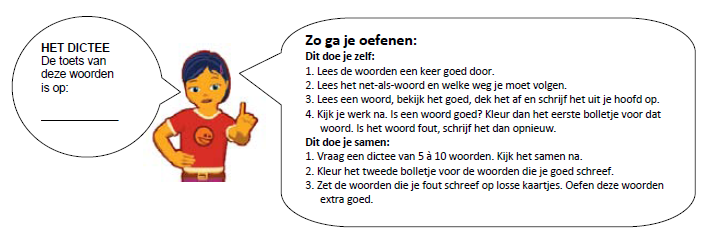 